NEVEZÉSI LAPa 9. „PACSIRTAGYERMEKDALFESZTIVÁL”-raNÉV: ÉLETKOR:KATEGÓRIA: 	szóló		        duó (2 fő)		     kisegyüttes (3-5 fő) (aláhúzandó!) ELŐADOTT DAL CÍME:FELKÉSZÍTŐ ÓVODAPEDAGÓGUS: ELÉRHETŐSÉGE: INTÉZMÉNY NEVE:CÍME: TELEFONSZÁMA: E-MAIL CÍME:KELT: ……………………………………………………………….…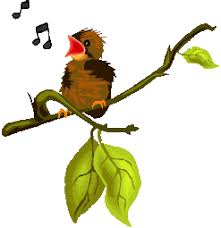 ALÁÍRÁS